一、登录系统1、打开网址 http://gmsadm.tmu.edu.cn/或直接使用学校主页信息门户登陆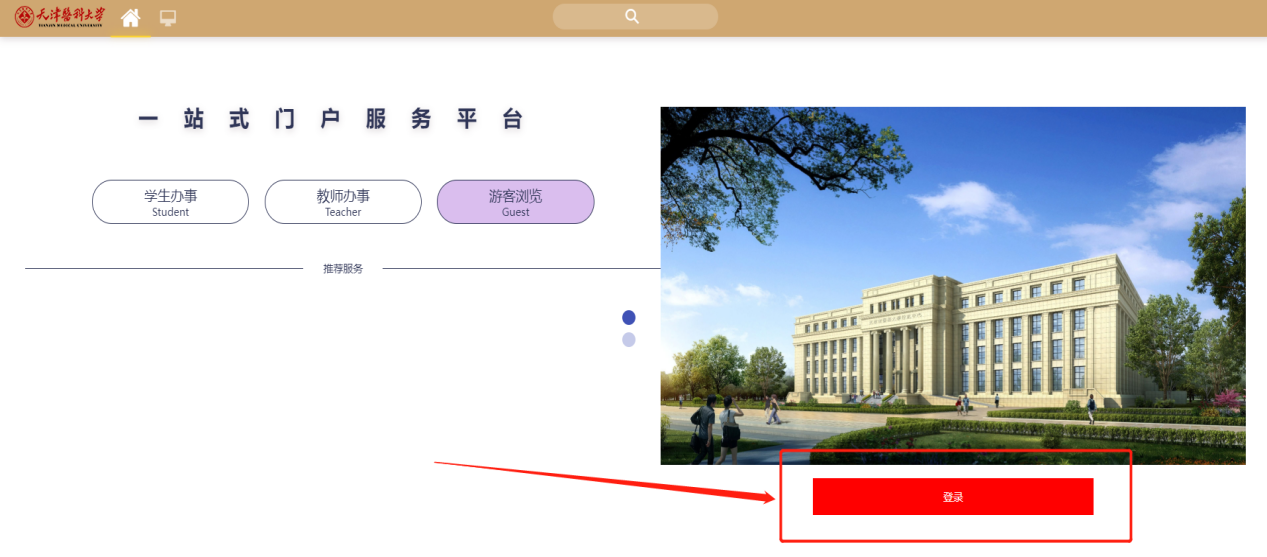 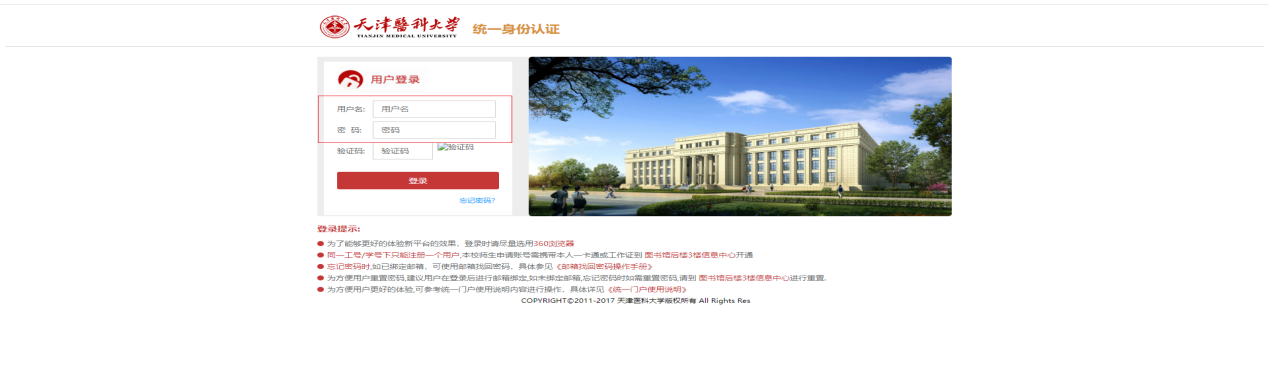 用户名：工号密码：信息门户登录密码（若忘记密码或账户锁定请联系 学校网信办：022-83336577）2、在左侧可用应用中选择（管理）新研究生系统 点击进入服务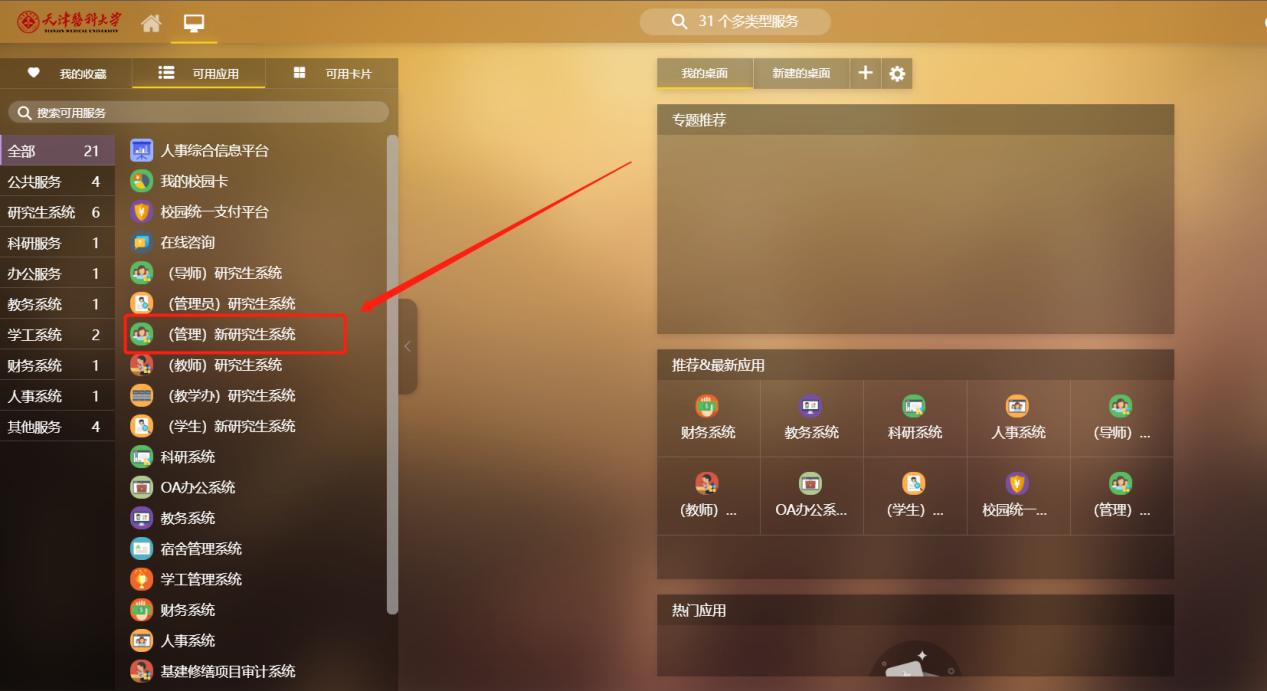 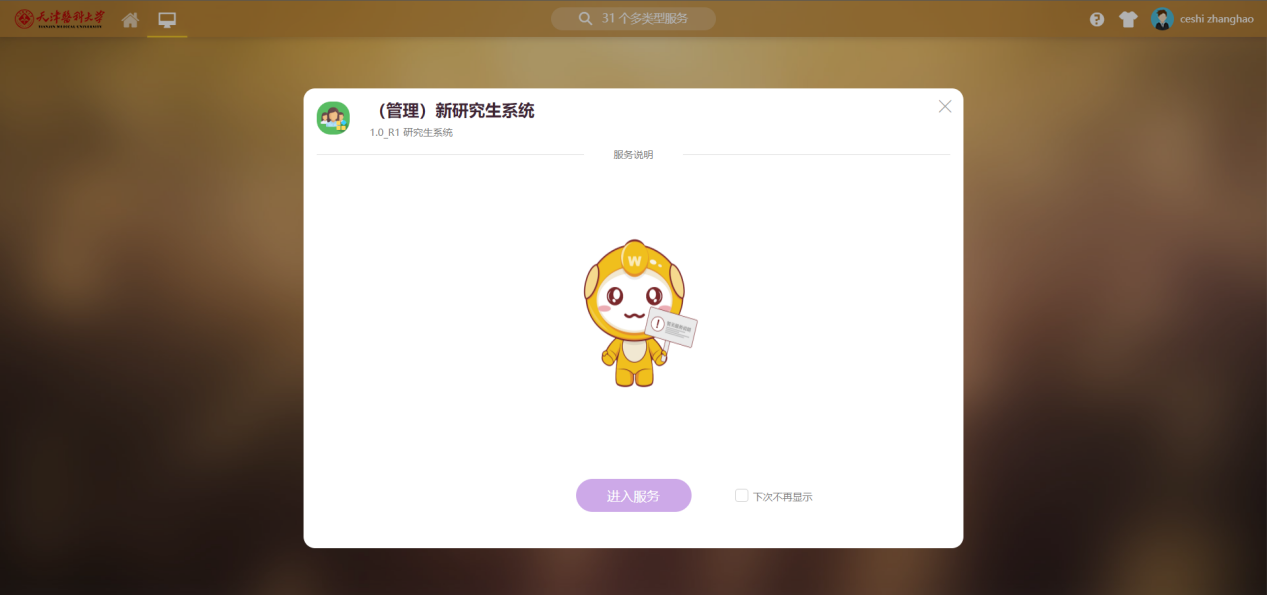 学术成果审核角色：导师、学院秘书、分委会【学生答辩通过后，分配分委会之后进行最后一步审核】位置：学位 > 学术成果管理 > 学术成果提交审核1、点击“审核/查看“按钮查看详细数据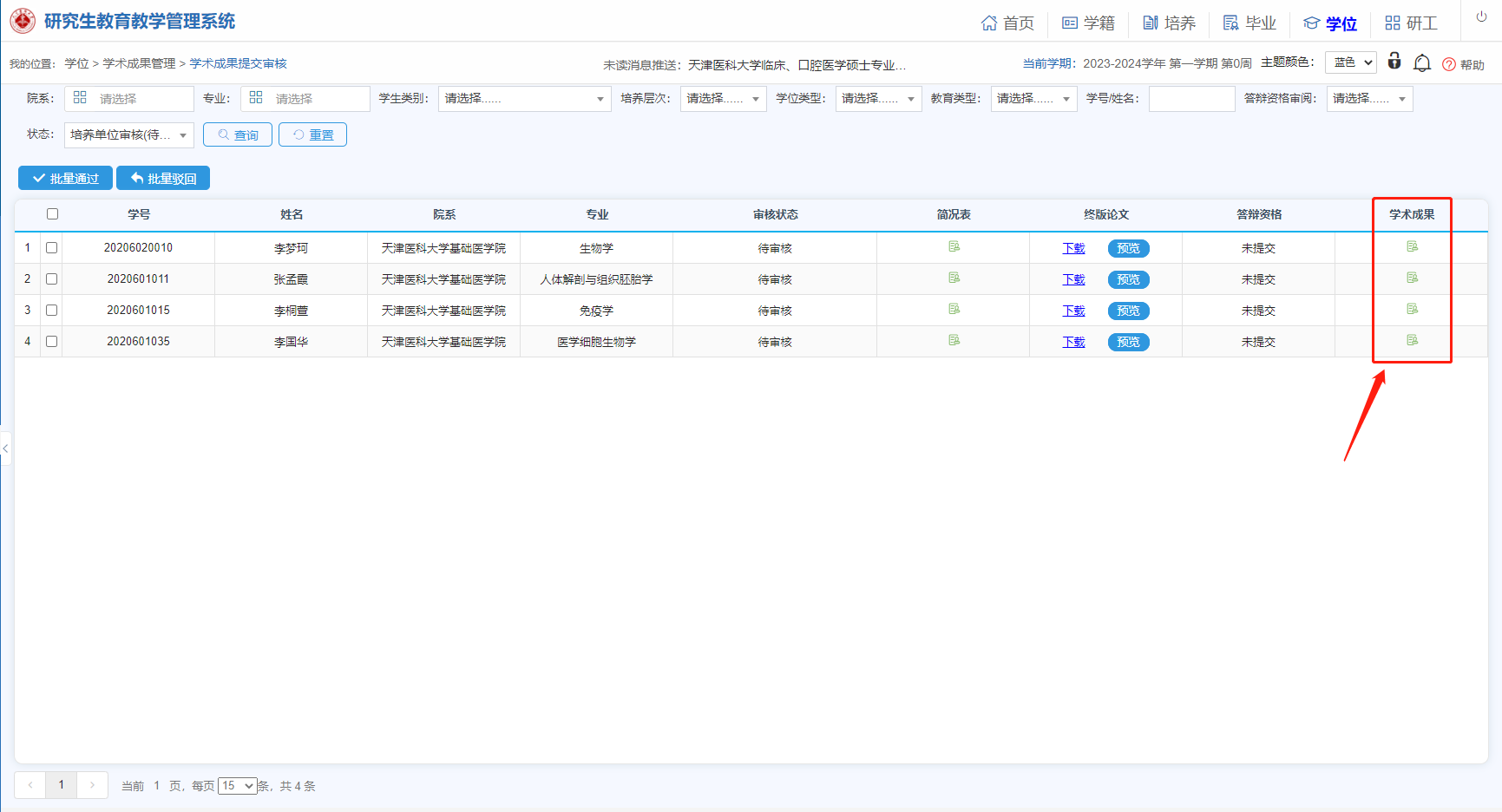 2、查看信息并进行审核操作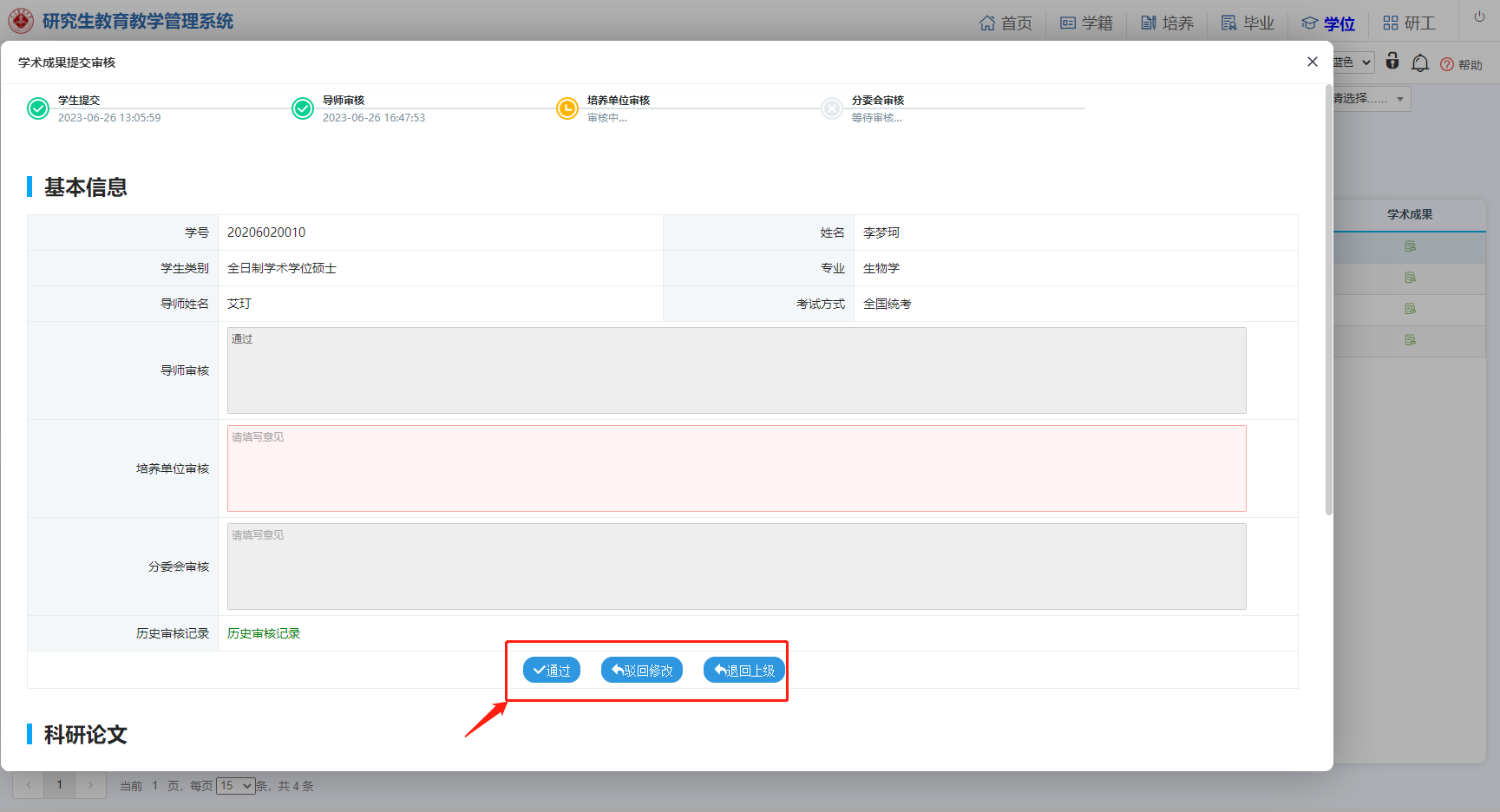 3、列表页面可进行批量审核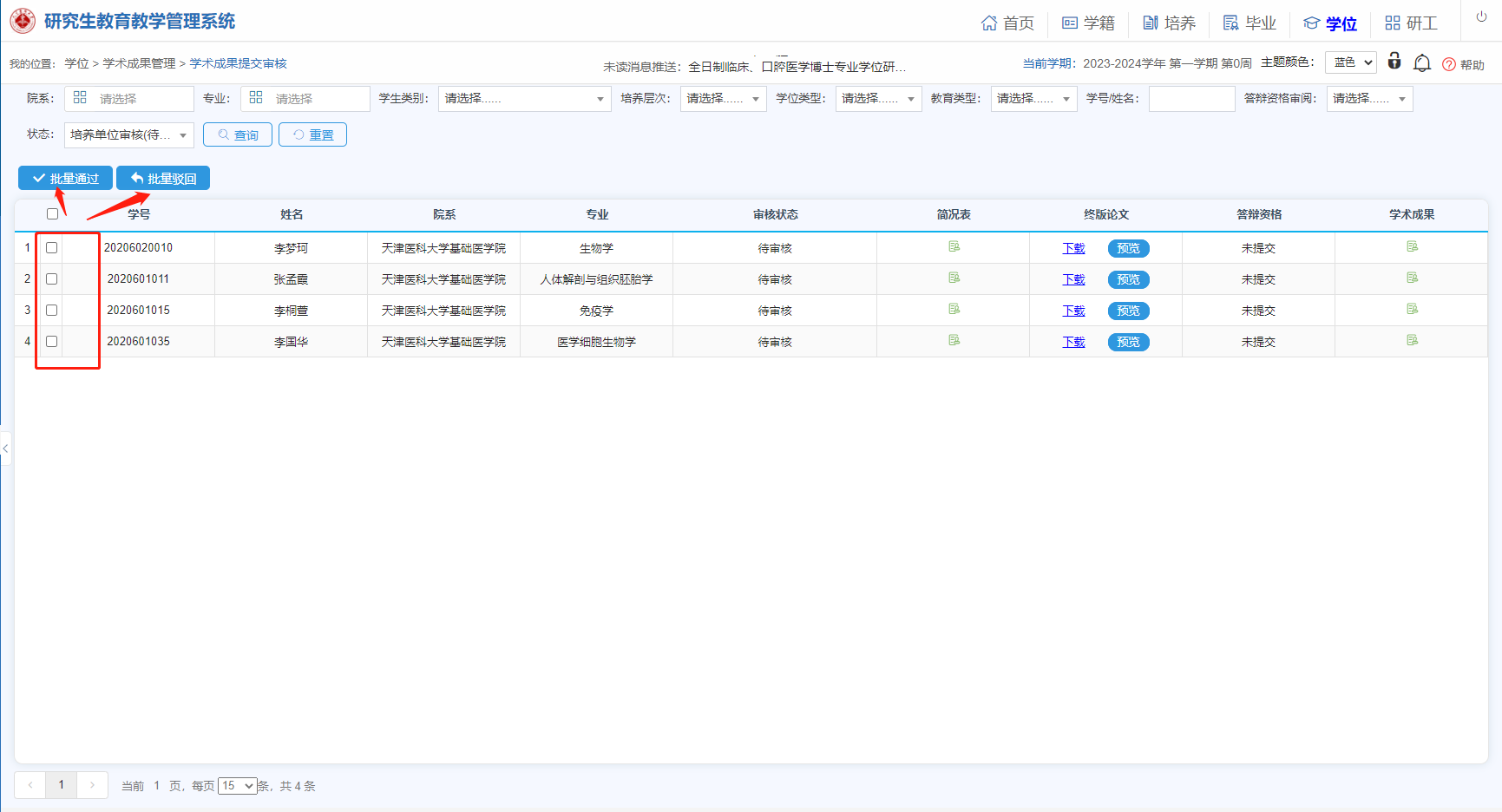 答辩资格审阅审核角色：导师、学院秘书位置：毕业 > 答辩资格审阅管理 > 答辩资格审阅审核1、点击“审核/查看“按钮查看详细数据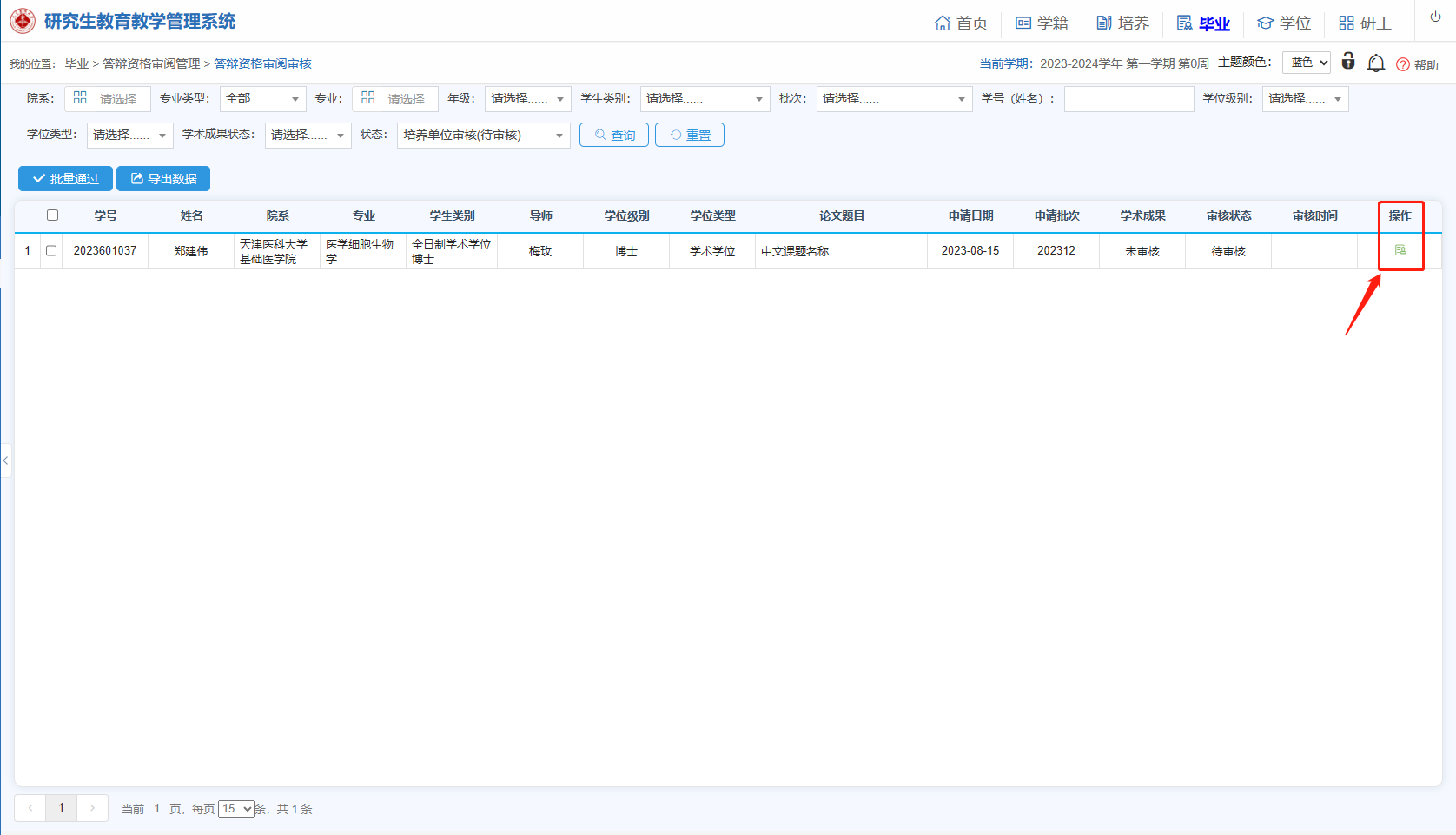 2、查看信息并进行审核操作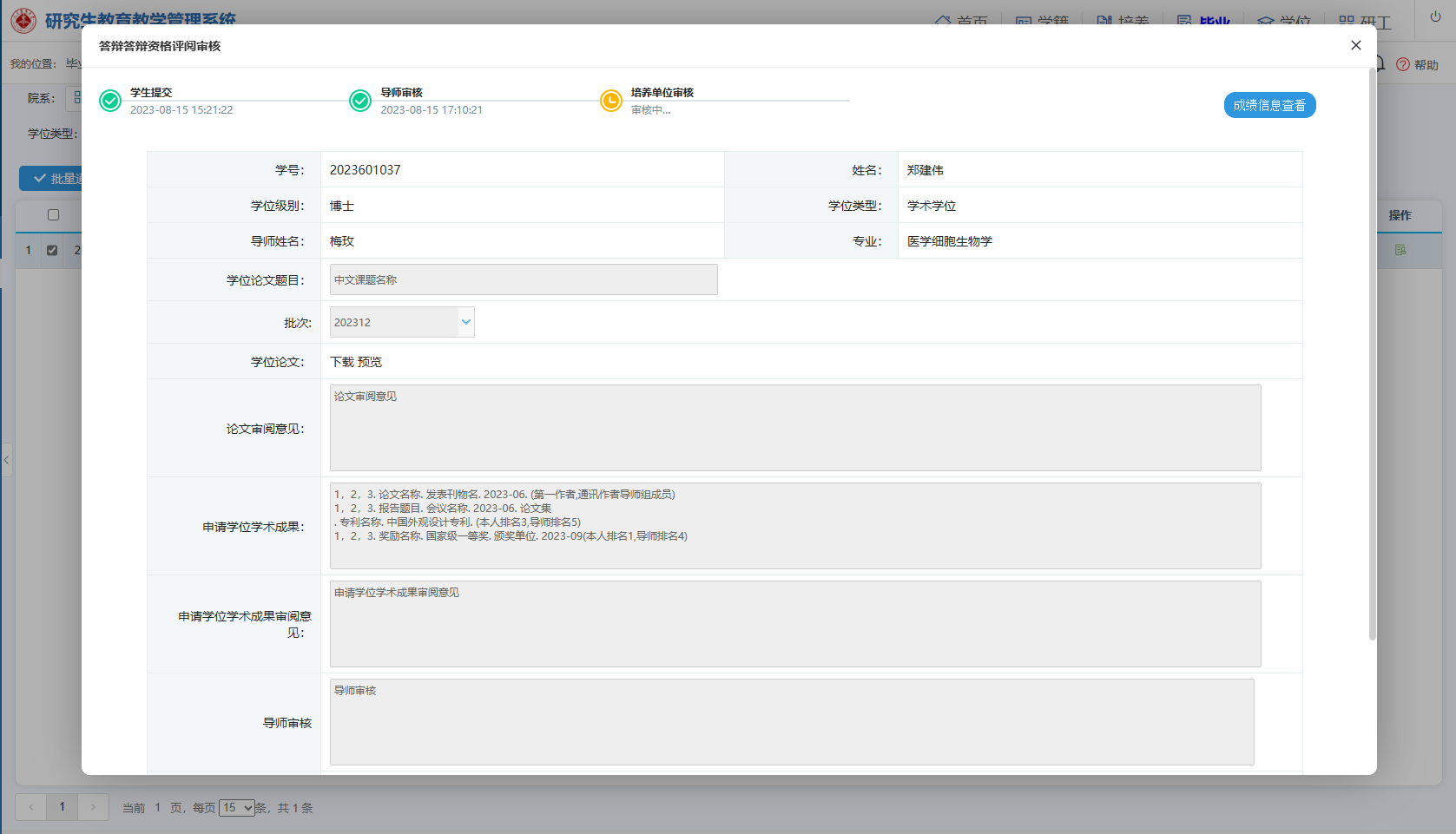 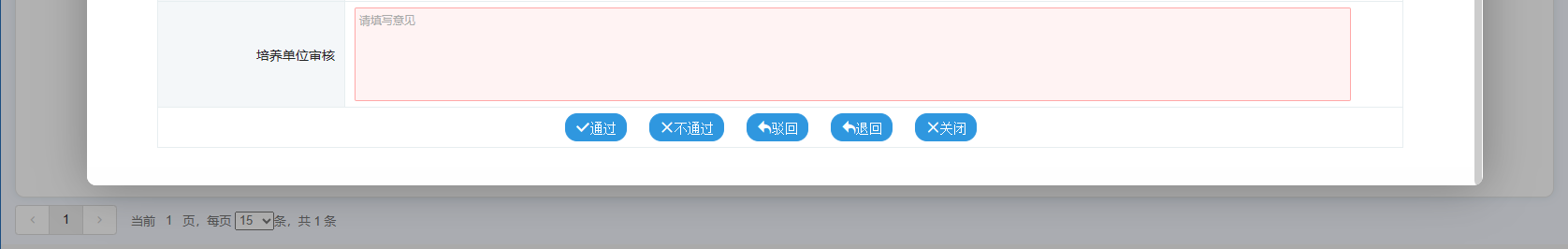 列表页面可进行批量审核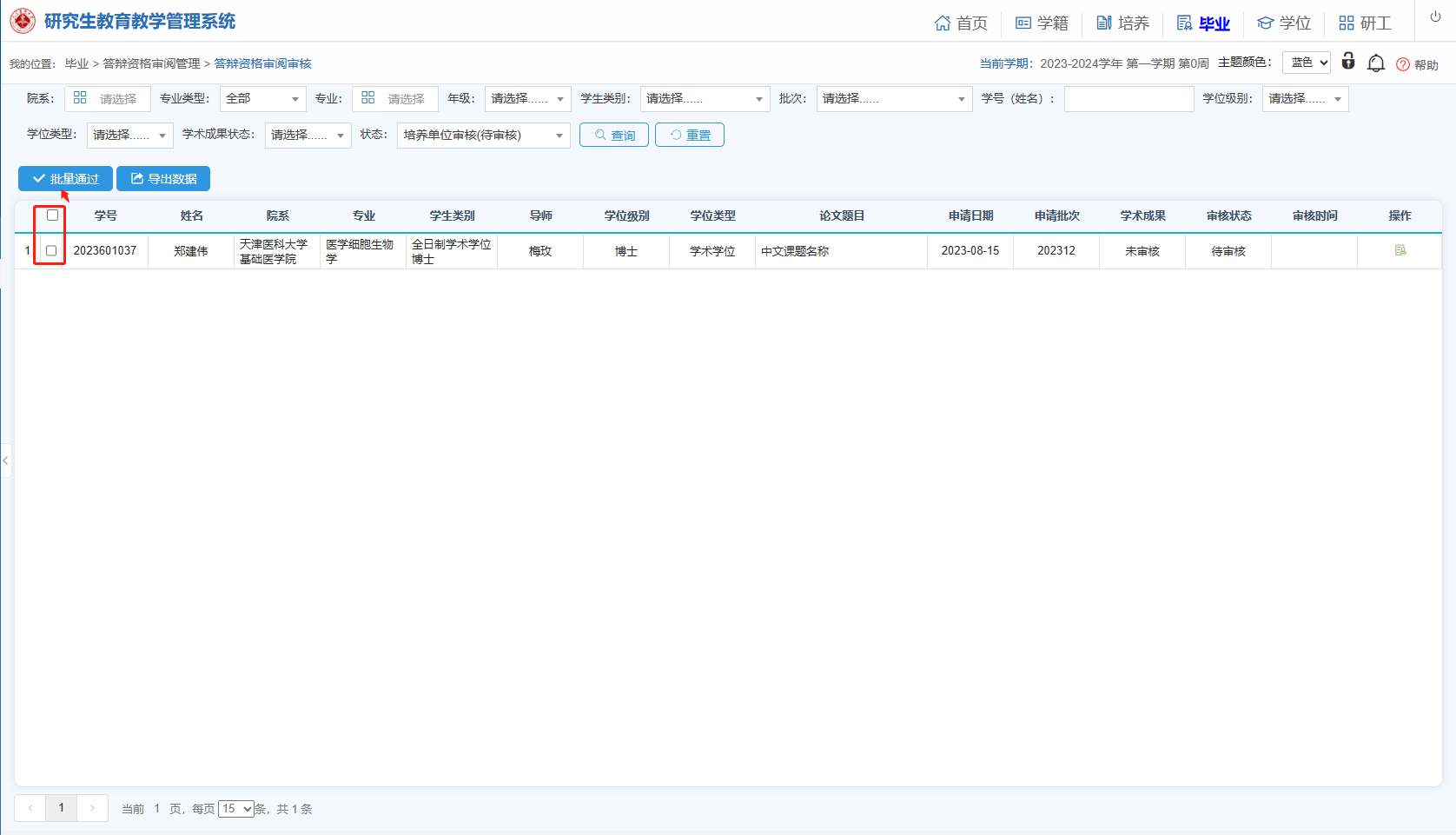 答辩资格审阅审核角色：学院秘书位置：毕业 > 答辩资格审阅管理 > 答辩资格审阅查询下载【全日制研究生通过答辩资格审核名册】、【在职申请博硕士学位人员通过答辩资格审核名册】，下载后打印加盖单位公章，扫描成pdf发送至学位办邮箱。
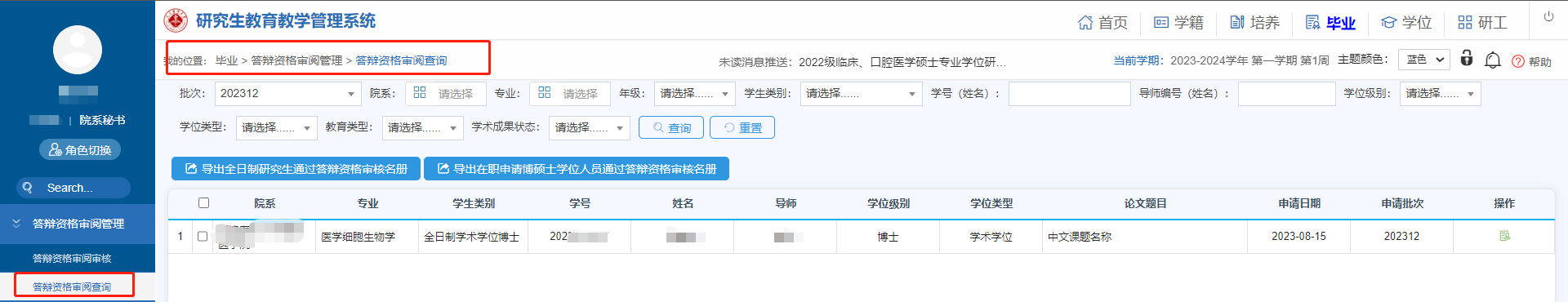 